(A) Programiranje – Logo(A) Koordinatna grafikaDopuni rečenice!Obilježje __________________________________ da se kornjača nalazi u koordinatnom sustavu u ravnini. Pozicija kornjače određena je dvjema _______________________, ____ i ____ koje govore koliko je kornjača udaljena od _____________________. Koordinate ishodišta su __________ .Spoji parove!SETX x_koordinata 	Funkcija, izračunava udaljenost kornjače i točke čije su koordinate navedene u uglatim zagradama. SETY y_koordinata 	 Naredba, postavlja kornjaču u točku čije 	su koordinate x_koordinata y_koordinataSETXY x_koordinata y_koordinata 	Naredba, postavlja kornjaču po Y osi POS 		Funkcija, usmjerava kornjaču u smjeru točke čije su koordinate navedene u uglatim zagradama.SETPOS [x_koordinata Y_koordinata] 	 	Naredba, postavlja kornjaču po X osiHEADING 	Funkcija, očitava trenutnu poziciju kornjače SETH stupnjevi 	Naredba, zakreće kornjaču u zadani kut DISTANCE  [x_koordinata Y_koordinata] 	Funkcija, očitava smjer kornjače TOWARDS [x_koordinata Y_koordinata] 	Kao i naredba SETXY  postavlja kornjaču u točku čije su koordinate x_koordinata y_koordinata Nabroji naredbe koje koristimo za pomicanje kornjače u koordinatnoj grafici!____________________________________________________________________________4.  Kojom funkcijom očitavamo trenutnu poziciju kornjače?______________________________________________________________________________________________________________________Nadopuni rečenice!Funkcija DISTANCE [X_koordinata Y_koordinata] izračunava __________________ kornjače i točke čije su koordinate navedene u uglatim zagradama.Funkcija TOWARDS [X_koordinata Y_koordinata] _______________ kornjaču u _____________ točke čije su koordinate navedene u uglatim zagradama.Rad na računaluS CD-a učitajte sliku mapa.bmp i odredite poziciju STARTA, JEZERA, MOSTA1, MOSTA2, PLANINE, PALME I BLAGA. Koordinate zapišite.Uz pomoć koordinata iz prethodnog zadatka skočite na:STARTPALMUJEZEROBLAGOMOST1PLANINUKoristeći naredbe kornjačine grafike nacrtajte pravilan peterokut. Očitajte koordinate vrhova pravilnog peterokuta. Reći ćemo da je prvi vrh peterokuta u ishodištu. Spojite 1. i 3. vrh, 3. i 5. vrh, 5. i 2. vrh, 2. i 4. vrh i 4. i 1. vrh. Što ste dobili? (A)Zadaci o pravilnim mnogokutimaKako bi još mogao/la nacrtati ovaj lik REPEAT 36 [FD 5 RT 360/36]?___________________________________________________________Nadopuni!TO MNOGOKUT :R :NMAKE "T ____________________ :RREPEAT :N[______ :RMAKE "T LPUT POS :T______ :R RT _______]SETPOS LAST :TFOR [I 1 :N][SETPOS ______________ :T MAKE "T _____________ :T]ENDUz pomoć algoritma izradi program!Rad na računaluNapiši proceduru koja za zadani polumjer opisane kružnice, crta opisanu kružnicu, pripadajući kvadrat, upisanu kružnicu i izračunava opseg i površinu kvadrata.Napiši proceduru koja za zadani polumjer opisane kružnice, crta opisanu kružnicu, pripadajući šesterokut, upisanu kružnicu i izračunava opseg i površinu šesterokuta.Napiši proceduru koja za zadani polumjer opisane kružnice, crta opisanu kružnicu, pripadajući peterokut, upisanu kružnicu i izračunava opseg i površinu peterokuta.1.3 (A) Izrada grafičkog sučeljaŠto znači kratica WYSIWYG?___________________________________________________________________________Nadopuni rečenice!Naredbom ____________________ stvaramo novi prozor. Ova naredba ima nekoliko ______________________. Prozor brišemo naredbom ________________________ “PROZOR. Da bi prozor imao smisla dodajemo mu razne ___________________________________________.U kvadratiće upiši odgovarajuće brojeve!WINDOWCREATE “MAIN “PROZOR [MOJ PRVI PROZOR] 50 50 100 200 [ ]Napiši program koji stvara prozor kao na slici. Možeš se pomoći udžbenikom!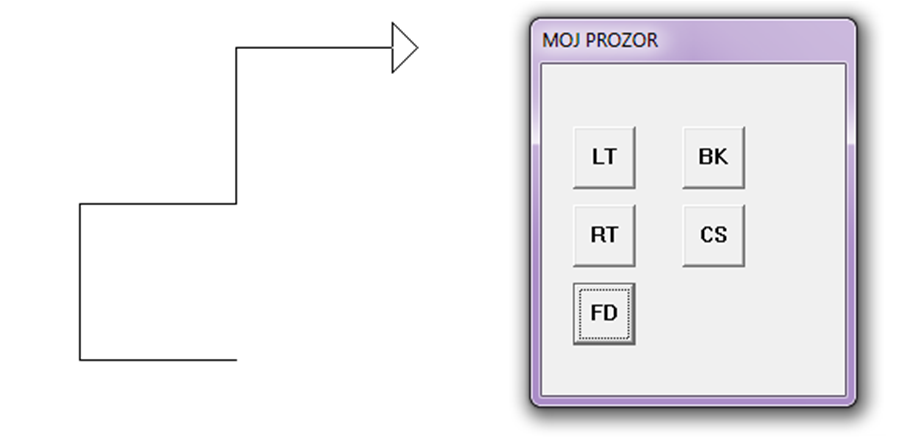 Rad na računaluIzradi  glavni prozor naziva prvi, s koordinatama gornjeg lijevog kuta 10 20 i veličine 300 300.Izradi  prozor čiji je nadređeni prozor “Prvi, naziva “Drugi, s koordinatama gornjeg lijevog kuta 20 20 i veličine 100 100.Izradi  prozor čiji je nadređeni prozor “Prvi, naziva “Treci, s koordinatama gornjeg lijevog kuta 150 20 i veličine 100 100.Dodaj u Drugi prozor gumbiće s naredbama LT 90, RT 90, LT 45 RT 45.Dodaj u Treci prozor gumbiće s naredbama FD 100, FD 200, BK 100, BK 200 , CS.1.4 (A) Osnove rekurzivnog programiranja (izborna tema)Nadopuni rečenice!Rekurzija je ________________ ili ____________________ koja poziva __________ ___________. To je posebna vrsta ______________. ______________________ mnoge probleme možemo riješiti brže i jednostavnije.Koje su dvije stvari o kojima moramo voditi računa prilikom pisanja rekurzije?________________________________________________________________________________________________________________________________________________________________________________________Što radi ova rekurzivna procedura?TO BROJEVI :NIF :N<1 [STOP]PR :NBROJEVI :N-1ENDUz pomoć algoritma napiši rekurzivnu proceduru.Rad na računaluNapiši rekurziju koja ispisuje sve brojeve veće ili jednake od zadanog broja, a manje od 20.Napiši rekurziju koja ispisuje sve parne brojeve veće ili jednake od zadanog broja, a manje od 50.Napiši rekurziju koja ispisuje sve neparne brojeve manje od zadanog broja.Napiši proceduru KVADRATI :D kojom se crtaju na zaslonu monitora KVADRATI kao što je prikazano na slici 1.15 (A). Ulazni podatak :D predstavlja duljinu stranice najvećeg kvadrata, svaki slijedeći kvadrat je upola manji, tj. duljina stranice svakog sljedećeg kvadrata je upola manje duljine od duljine stranice prethodnog kvadrata. Kvadrati se prestanu crtati kad duljina stranice kvadrata postane manja od jednog kornjačinog koraka. Koristi rekurziju za rješenje zadatka.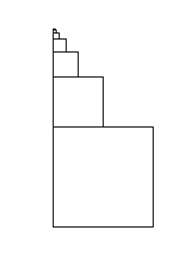 Napiši rekurziju koja će ispisivati svaki znak tvog imena u svom redu.Programiranje (B) – Small Basic1.1. (B) Uporaba naredbe za petlju s logičkim uvjetomRazlikujemo naredbe za petlju _______ logičkim uvjetom i __________ logičkog uvjetaUkoliko iza završne vrijednosti z u FOR petlji nije naveden korak (STEP), vrijednost brojača se povećava za ______ .Ukoliko želimo vrijednost brojača u FOR petlji mijenjati za neki broj različit od 1, navodimo ga iza ključne riječi _______________ .Ako broj ponavljanja naredbi nije poznat već ovisi o određenom uvjetu koristimo petlju s logičkim uvjetom ___________________. Niz naredbi unutar WHILE petlje se moraju izvršiti barem jedanput.Svaki zadatak koji možemo riješiti uporabom petlje bez logičkog uvjeta možemo riješiti i uporabom petlje s logičkim uvjetom.Marko je već postao mali programer, ali i dalje ima problema s nekim zadatcima. Treba napisati program koji izračunava umnožak prirodnih brojeva koji su manji ili jednaki unesenom broju n. Na primjer, ako je uneseni broj n jednak 5, izračunat će umnožak brojeva 1,2,3,4 i 5.  TextWindow.Write ("Unesi prirodni broj n: ")n = TextWindow.ReadNumber()p = 1b = 1While (b<n)  p = p*b  b = b+1EndWhileTextWindow.WriteLine ("Umnozak je "+ p)Upiši u pravokutnike što će ispisati program ako unesemo slijedeće brojeve:537Pogledaj rješenja i odgovori je li Marko dobro riješio zadatak. Pomogni Marku pronaći pogrešku u programu.Odgovor: ________________________________________________________________________Rad na računalu:Napiši program koji za uneseni broj n ispisuje njegove višekratnike koji su manji od 100.Napiši program koji ispisuje sve djelitelje unesenog broja n.Napiši program koji ispisuje zbroj djelitelja unesenog broja n.1.2.(B) Crtanje ravnih linija i pravokutnikaOsim tekstualnog prozora u programu Small Basic postoji i ________________ prozor koji omogućuje crtanje.Poveži naredbe  iz klase naredbi GraphicsWindow s njezinim značenjem.U Small Basicu točka u gornjem lijevom kutu prozora ima koordinate _________.Naredba za crtanje ravnih linija u obliku je GraphicsWindow.DrawLine (x1, y1, x2, y2) pri čemu su (x1, y1) koordinate _________________točke, a (x2, y2) koordinate __________________točke.Naredba za crtanje pravokutnika u obliku je GraphicsWindow.DrawRectangle (x, y, s, v) pri čemu x i y predstavljaju koordinate gornjeg lijevog kuta pravokutnika, treći broj s određuje_________________, a četvrti v ________________________pravokutnika.1.3. (B) Crtanje kružniceKružnicu crtamo naredbom GraphicsWindow.DrawEllipse (x, y, r, r) pri čemu su (x,y) koordinate ____________________________, a r je __________________kružnice.Poveži slijedeće programe s lijeve strane s rješenjem na desnoj strani.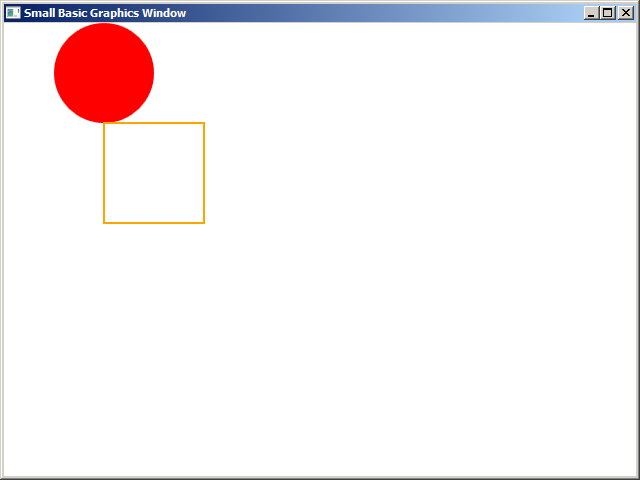 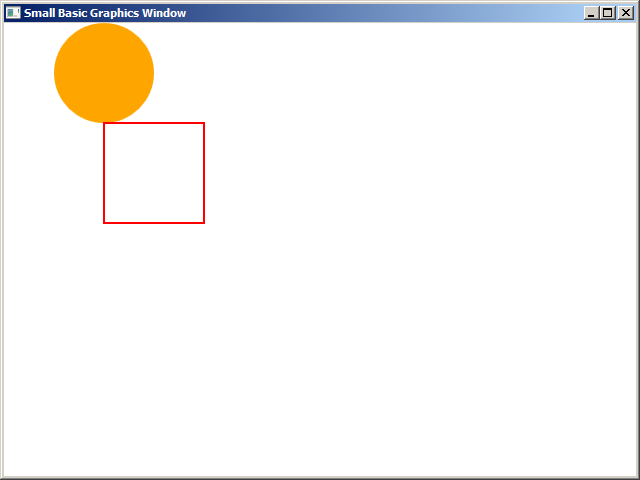 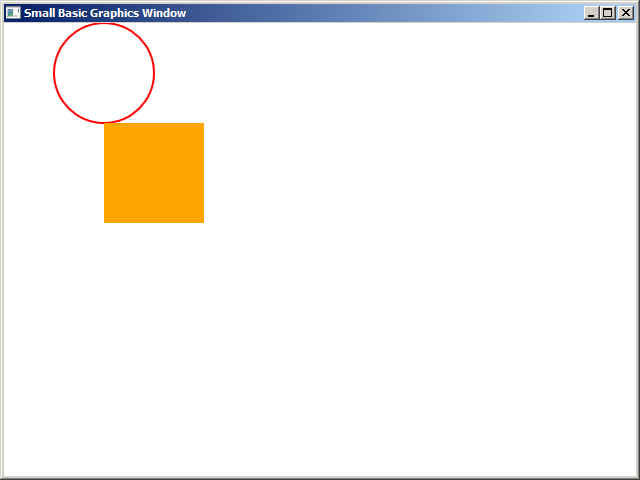 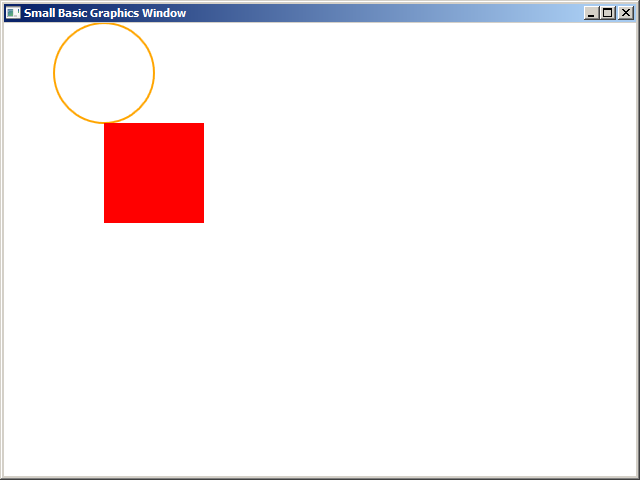 2.1. STVARANJE RADNE BILJEŽNICEŠto je radna bilježnica?________________________________________________________________________________________________________________________________________________________Proračunske tablice su tablice za ___________________ i ____________________ podataka.Zaokruži izgled ikone Excelove ikone na tvom računalu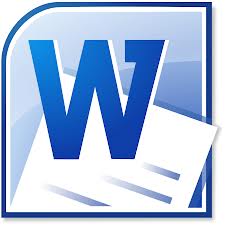 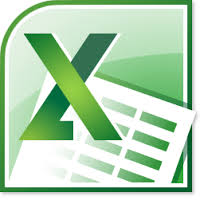 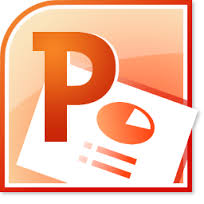 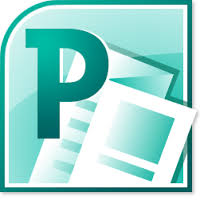 List radne bilježnice se sastoji od ________________________ i _______________________ na čijim su sjecištima _________________________Opiši postupak promjene naziva radnog lista.________________________________________________________________________________________________________________________________________________________________________________________________________________________________________________________________________________________________________________Adresa ćelije sastoji se od ____________________ koji predstavlja stupac u kojem se nalazi i broja koji predstavlja ___________________ u kojem se nalazi ćelijaGdje je osim u ćeliji prikazan sadržaj aktivne ćelije?________________________________________________________________________________________________________________________________________________________Adresa aktivne ćelije na slici je ________________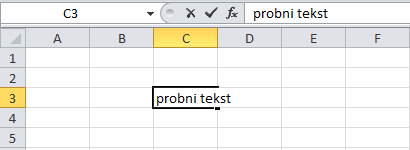 Poveži izgled pokazivača miša s njegovom svrhomPraktična vježba.Otvorite Microsoft Excel 2010Postavite da vaša radna bilježnica ima pet radnih listovaSvakom od radnih listova dodajte imena redom PRVI, DRUGI, TREĆI, ČETVRT i PETI.Svakom radnom listu dodijeli drugu bojuPremještanjem listova sortiraj ih od najvećeg po broju prema najmanjemSpremi radnu bilježnicu pod nazivom LISTOVI na radnu površinu svoga računala2.2. UNOS PODATAKAPodaci u radnoj bilježnici mogu bit:_____________________________________________________________________________________________Brojevima od 1 do 3 upišite točan redoslijed kako bi najlakše unijeli podatak u ćeliju______ Tipkom Enter ili Tab potvrdimo unos______ Klikom aktiviramo ćeliju______ Upišemo podatakDopuni rečenice ponuđenim pojmovima.Formule su _______________________ koje izračunavaju zadane matematičke __________________________ i u ___________________________ ispisuju rezultat. Formule uvijek započinju znakom ____________________Što treba upisati u ćeliju kako bi u njoj izračunali zbroj ćelija A3 i A4 te ga podijelili s vrijednošću ćelije B4  ___________________________________________________________Potvrdu unosa podatka u ćeliji vršimo s tipkama ______________________ i _______________________Poveži podatke s vrstom podatka kojoj pripadaPraktična vježba 1Otvorite praznu radnu bilježnicu.U stupac A redom ispišite sve predmete koje slušate u školi.U stupac B ispišite vašu moguću zaključenu ocjenu iz svih predmeta.U ćeliji D3 upišite formulu koja će zbrojiti sve vaše ocijene.U ćeliju D4 upišite formulu koja će izračunati prosjek vaših ocjena.U ćeliju D6 upišite formulu koja će izračunati zbroj ocjena iz jezika koje slušateU ćeliju D7 upišite formulu koja će izračunati razliku između ocjena iz Glazbene i Likovne kultureU ćeliji D8 upišite formulu koja će pomnožiti ocijene iz Kemije i FizikePraktična vježba 2Vježbu unosa podataka ćemo provesti kroz igru Država-grad-selo.Otvorite Excel-ovu datoteku Država_grad_selo koju možete pronaći na učeničkom cd-uCilj ove igre je što prije smisliti i unijeti podatke u tablicu koji počinju s istim slovom.Učiteljica ili učitelj će zadati slovo a učenici koji prvi ispune red sa svim točnim podacima, koji naravno počinju s slovom koje je zadano, dobivaju bodove.Bodove dobivaju samo tri učenika koji to učine prvi i to na način da najbrži dobije 10 bodova, drugi učenik 5 bodova i treći dva boda.Ukoliko učiteljica ili učitelj zadaju slovo s kojim učenici ne znaju rješenja za sve stupce na njihov znak učenici smiju koristiti Internet.Nakon deset slova pobjednik je učenik s najviše osvojenih bodova.2.3. FORMATI BROJEVA U ĆELIJAMA TABLICAFormati brojeva su ____________________________________________________________ ____________________________________________________________________________Format broja postavljamo pomoću alata _________________________________Formati brojeva u Excelu su:____________________________________________________________________________________________________________________________________________________________________________________________________________________________________________________________________________________________________________________________________Poveži brojeve s njihovim formatimaRiješi križaljku i rješenje napiši u za to predviđeni prostor.Uvijek započinje znakom jednakostiBrojevi s znakom %Brojevi koji sadrže sate, minute i sekundeUlazna jedinica računalaBrojevi koji sadrže mjesece i godineBrojevi koji sadrže znakove $, € ili knU nju se unose podaciVrsta podataka u ExceluPrikazuje adresu ćelijeEngleski naziv za redakMožemo ju dodati slovima i brojevima kako bi istakli podatak (npr. zelena)Prikazuje formulu koja je upisana u ćelijiPraktična vježba 1Izračunaj u Excelu broj dana svojega života.Pomoć:U ćeliju B1 upiši datum svog rođenjaU ćeliju B2 upiši današnji datumU ćeliju B3 upiši formulu koja će oduzeti od vrijednosti ćelije B2 vrijednost ćelije B1Praktična vježba 2U deset ćelija napiši vrijeme koje trenutno pokazuje sat (npr. 12:45)Koristeći formate postavi svih deset prikaza u različitim oblicimaPraktična vježba 3Otvori datoteku Formati_brojeva koja se nalazi na učeničkom cd-u.U lijevo dijelu postavi prikaz brojeva identičan prikazanim brojevima2.4. UPORABA RADNE BILJEŽNICENacrtaj oblike pokazivača miša za označavanje stupca i retka.Zaokruži tipke koje nam olakšavaju označavanje tekstaEnterCtrlShiftEscCapsLockNačini obilježavanja cijele tablice su:Kombinacijom tipki ____________________________________Klikom na_____________________________________________________________ ________________________________________________________________________________________________________________________________________Navedi kombinacije tipki za kopiranje, premještanje i lijepljenjeKopiranje: _________________________Premještanje: __________________________Lijepljenje: __________________________Objasni razliku između kopiranja i premještanja.__________________________________________________________________________________________________________________________________________________________________________________________________________________________________________________________________________________________________________________________________________________________________________________________Alat Obriši koristimo za _________________________ ćelija a alat ______________________ za umetanje ____________________, _____________________ i ________________________.Dopuni rečenice ponuđenim pojmovima.Kopiranje _________________________ možemo učiniti pomoću _____________________ za popunjavanje koja se pojavi kada ____________________________miša dođemo  u donjem desnom kutu __________________________.Zaokruži točan odgovor.Prilikom kopiranja formule adrese ćelija u formuli prilagodit će se adresi ćelije u koju se formula kopira.neće se prilagoditi adresi ćelije u koju se formula kopira.Praktična vježba 1Otvorite datoteku Premjestanje_podataka koju možete pronaći na učeničkom cd-u.Premještanjem podataka razvrstajte zadano na voće i povrćePraktična vježba 2Otvorite datoteku Bacanje_kockice koju možete pronaći na učeničkom cd-u.Slijedite niz zadatakaIspod retka u kojemu su rezultati trećeg bacanja kockice umetnite još dva tetka.Ispod Treća kockica upišite Četvrta kockica i Peta kockica.Nadopunite svim sudionicima rezultate za četvrto i peto bacanje kockice.Između Ivana i Mariju umetnite prostor za još jednog igrača. Neka se zove Petra.Upišite rezultate Petrinih bacanja kockice.Formulu koja zbraja Ivanove rezultate ispravite i postavite da zbraja svih pet bacanja kockiceKopiraj formula kako bi izračunala rezultate svih igrača.Na crtu upiši ime toga pobjednikaMoj pobjednik je:________________________Na radnom listu radne bilježnice Provjeri prikazano je jedno od mogućih rješenja.2.5. UREĐIVANJE TABLICEKoja je svrha uređenja tablice?________________________________________________________________________________________________________________________________________________________Poveži alate s njihovom svrhom.Alatom za čišćenje možemo očistiti:______________________________________________________________________________________________________________________________________________________________Dopuni rečenice ponuđenim pojmovima.Pomoću alata __________________________ možemo oblikovati ćelije. U otvorenom dijaloškom okviru možemo izabrati karticu _______________________ u kojoj postavljamo orijentaciju, karticu __________________________ u kojoj odabiremo vrstu slova ili karticu Obrubi gdje možemo postaviti __________________________ određenoj ćeliji ili tablici.Spajanjem ćelija od više ćelija dobivamo ___________________________________________ ________________________________________________________________________________________________________________________________________________________Opiši postupak spajanja ćelija.________________________________________________________________________________________________________________________________________________________________________________________________________________________________________________________________________________________________________________Praktična vježba 1Otvorite novu Excel datoteku.Dodavanjem ispuna ćelijama ispišite svoje ime.Neka visina slova bude 10 ćelija a svako slovo vašeg imena obojeno drugom bojom.Praktična vježba 2Ovom vježbom napraviti ćemo raspored školskih sati.Otvorite novu Excel datoteku.Preskočivši prvi stupac u ostale ispišite dana i to redom u stupac B upišite Ponedjeljak, C Utorak…U stupac A upišite redne brojeve sati počevši od 1.U napravljenu tablicu upišite svoj raspored sati.Podesi širinu stupaca tako da stane cijeli naziv predmeta.Iznad retka s prvim satom umetni redak za nulti sat.Iznad retka s nazivima dana umetni još jedan redak.U novom retku spoji sve ćelije od ponedjeljka do petka.U veliku ćeliju upiši veliki naslov RASPORED SATI i postavi veličinu slova tako da se naslov proteže od početka do kraja ćelije.Postavi visinu tog retka tako da se naslov lijepo vidi.Svaki predmet oboji u drugu boju i to na način da obojiš i pozadinu i slova.Ukosi tekst u ćelijama u kojima se nalaze prirodni predmeti (Matematika, Kemija, Fizika i Biologija).Cijelom rasporedu sati dodaj obrubNapomena: tijekom izvođenja ovog zadatka radi bržeg i lakšeg rješavanja kod obilježavanja koristit tipku Ctrl2.6. NIZOVI PODATAKANiz je _______________________________________________________________________ ____________________________________________________________________________Objasni postupak upisivanja niza.________________________________________________________________________________________________________________________________________________________________________________________________________________________________________________________________________________________________________________Nastavi niz.Geometrijski niz s konstantom 3:Linearni niz s konstantom 4:Niz samiospuna:Definirani niz:Excel razlikuje tri vrste adresa a to su ( u zagradu upiši primjer):______________________________________(__________________________)______________________________________(__________________________)______________________________________(__________________________)Apsolutnu adresu upisujemo tako da ispred oznake stupca i retka umetnemo _____________________. Ovaj znak predstavlja „_________________________“  oznake retka ili oznake stupca.Spoji adrese s njenom vrstomPraktična vježba Otvorite novu Excel Datoteku.Koristeći nizove u stupcu A ispišite Dan 1, Dan 2, Dan 3 do Dan 10.U stupac B upišite redom dane u tjednu počevši od ponedjeljka.Iznad prvog reda umetnite još jedan red i u stupac C upišite Fran a u stupac D Marija U stupac C koji predstavlja Franov džeparac upišite padajući linearni niz s korakom 5 počevši od 50. Oblikuj podatke u valutni format brojeva stupcu D padajući linearni niz s korakom 3 počevši od 60.U ćeliju C13 upiši formulu s apsolutnim adresama koja zbraja Franov džeparac koji ima ponedjeljkom a u polje C15 formulu s relativnim adresama koja zbraja džeparac srijedom.Kopiraj formule na stupac D i usporedi novonastale formule s početnim. Što opažaš? 2.7. GRAFIKONIGrafikon je ____________________________________________________________________ _____________________________________________________________________________Zaokruži nazive koji predstavljaju vrstu grafikonaBrojevima od 1 do 3 upišite točan redoslijed kako bi najlakše izradili grafikon______ Na kartici Umetni odabrati vrstu grafikon______ Obilježiti podatke od kojih želimo napraviti grafikon______ Urediti elemente grafikonaU oblačiće upiši zadane elemente grafikona.Područje grafikonNaslov grafikonaOs grafikona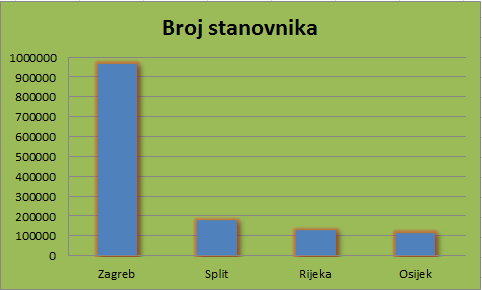 Ispod grafikona upiši vrstu kojoj pripada.TortniTrakastiStupčastiLinijski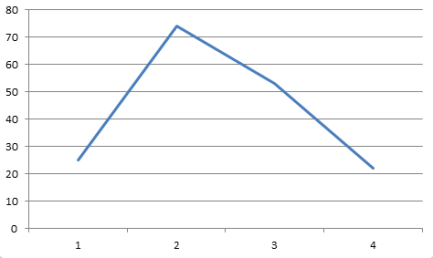 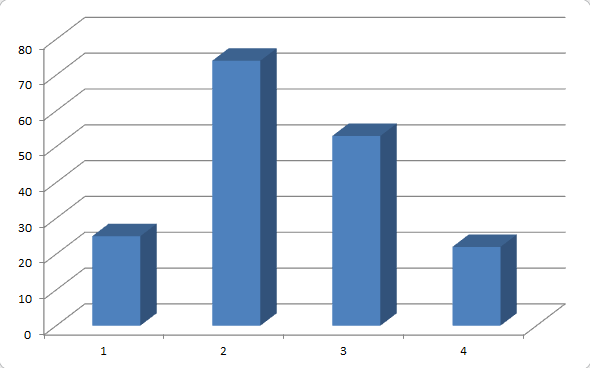             __________________________                             ___________________________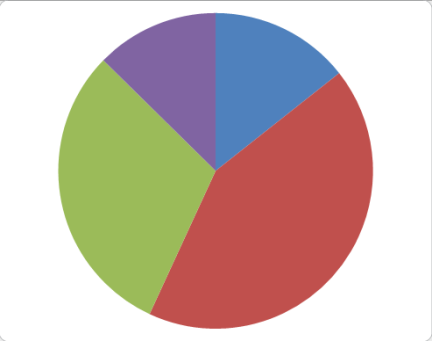 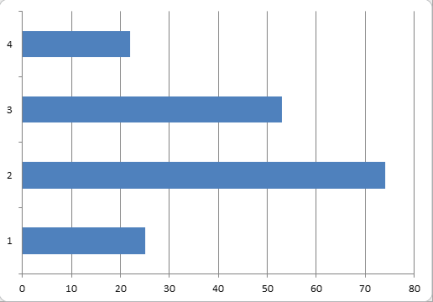                                  ___________________________                             ___________________________Praktična vježba 1Napravi graf koji prikazuje starost svih tvojih ukućanaPraktična vježba 2Na testu iz matematike 4 učenika je dobilo ocjenu odličan,  5 učenika vrlo dobar, 8 učenika dobar, 6 učenika dovoljan i 2 učenika nedovoljan. Unesi podatke i napravi stupčasti i torta grafikon koji prikazuju uspjeh učenika. Praktična vježba 3Otvorite datoteku Ocjene_ucenika koju možete pronaći na učeničkom cd-u.Koristeći upisane podatke: Izračunaj prosjek ocjena za svakog od učenika (prosjek se izračuna na način da se sve ocijene zbroje i podjele s brojem ocjena .)Izračunaj prosjek ocjena za svaki predmet.Izradi graf koji prikazuje prosječne ocjene učenika.Izradi graf koji prikazuje prosječne ocijene po predmetima.Izradi graf koji prikazuje ocijene učenika iz Fizike.Izradi graf koji prikazuje ocjene učenice čije je ime Tena.Svim grafovima dodaj naslov i bojuNapomena: Pripazite kod izbora grafikona i ne zaboravite da se iz grafikona moraju jasno moći pročitati podaci.2.8. FUNKCIJEFunkcija je ___________________________________________________________________ ________________________________________________________________________________________________________________________________________________________Dopuni pojmovima kako bi dobio pravilan oblik funkcije=______________ (______________;_____________;..)Kategorije funkcija su: _____________________________________________________________________________________________________________________________________________________________________________________________________________________________________________________________________________________________Opiši postupak umetanja funkcije.____________________________________________________________________________________________________________________________________________________________________________________________________________________________________________________________________________________________________________________________________________________________________________________________Spoji naziv funkcije s njenom svrhomKoja je svrha funkcije AVERAGE?________________________________________________________________________________________________________________________________________________________Riješi križaljku i rješenje napiši u za to predviđeni prostor.Logička funkcijaZbraja raspon ćelijaBroji ćelije unutar raspona koje zadovoljavaju zadani kriterijSluži za vizualni prikaz podatakaBroji ćelije u rasponu koje sadrži brojeveTraži najmanji broj iz skupa zadanih brojevaNalazi se na sjecištu retka i stupca u tabliciIspisuje današnji datumPraktična vježba 1Otvorite novu Excel Datoteku.U prvi stupac upišite svoje ime i imena svoji pet prijatelja iz razreda.U drugi stupac upišite broj braće i sestara za vas i vaše prijatelje.Koristeći funkcije izračunajte:Koliko ukupno imate braće i sestaraKoliko prosječno imate braće i sestaraKoliko učenika nema odnosno ima „0“ braće i sestaraPraktična vježba 2Otvorite datoteku Ocjene_ucenika koju možete pronaći na učeničkom cd-u.Koristeći naučene funkcije izračunaj:Prosjek za svakog od učenika.Prosjek za svaki predmet.Prosječnu ocjenu za cijeli razred.Zaokruži prosječnu ocjenu razreda na dva decimalna mjesta.Pronađi koja je ocjena najmanja.Ukupan broj petica, četvorki, trojki, dvojki i jedinica za cijeli razred.Pomoću funkcije IF postavi ispis „U ovom razredu učenici vole učiti“ ako je prosječna ocjena veća od 3,00 a u koliko nije „Učenici bi trebali više učiti “.Prikaži pomoću grafikona broj petica, četvorki, trojki, dvojki i jedinica u razredu.2.9. PROMJENA PRIKAZA I ISPIS RADNE BILJEŽNICEVrste prikaza dokumenta u Excelu su: ________________________________________________________________________________________________________________________________________________________________________________________________________Dopuni pojmovima kako bi dobio pravilan oblik funkcijeZamrzavanje određenih redaka ili _______________________možemo učiniti pomoću  alata ____________________________, a za postavljanje dijelova koji će biti vidljivi na svakoj ___________________________ koristimo alat _________________________________. Promotri sliku te popuni crte podacima koji nedostaju:Nakon ispisa bit će ____ kopija dokumenta.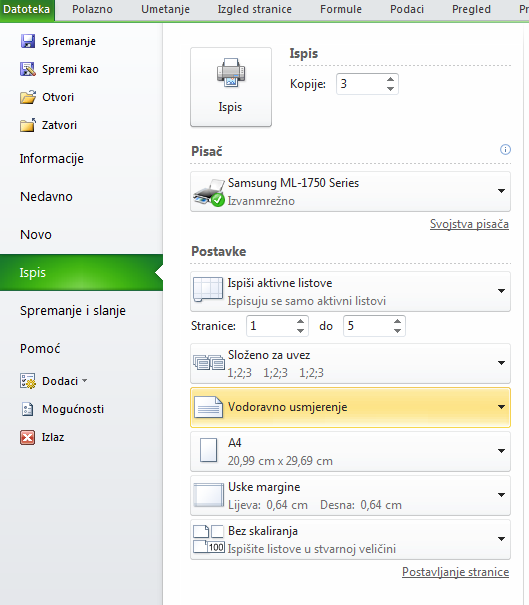 Ispisati će se stranice od ______ do ______Dokument će biti _____________________usmjeren nakon ispisa.Na dokumentu postavljene su ____________________________ margine.Veličina papira je _____.Pisač na kojemu će se ispisati dokument je _________________________________Rad na računaluIspiši dokument Ocjene_ucenika kojeg smo napravili na prošlom satu. Ukoliko niste spremili dokument, sličan možete pronaći na cd-u. Prilikom ispisa postavi sljedeće:Broj kopija: 1Usmjerenje stranice: vodoravnoMargine: umjereneVeličina papira: A4Prezentacije3.1. Grafički elementi prezentacijeGotovi oblici se nalaze na kartici _____________ u grupi alata ________________ . Nabroji neke od kategorija oblika. _________________________________________________________________ Na svom računalu nacrtaj likove sa slike, oboji ih različitim bojama.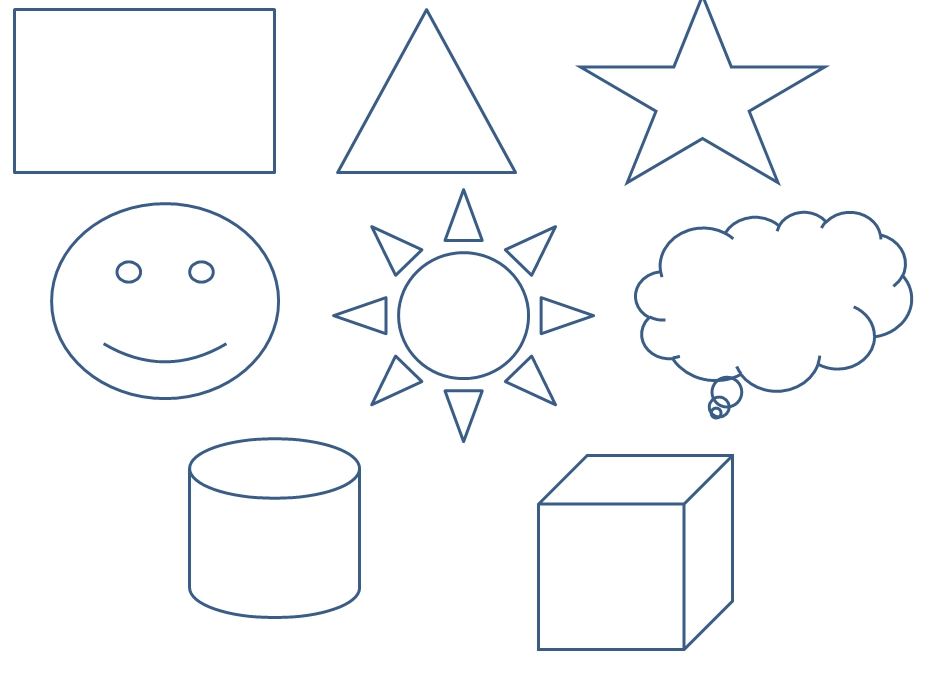 Nacrtanim likovima dodaj 3D efekte.Likove grupiraj u jednu cjelinu.Pomoću grafičkih oblika nacrtaj računalo i monitor na stolu (kao na slici).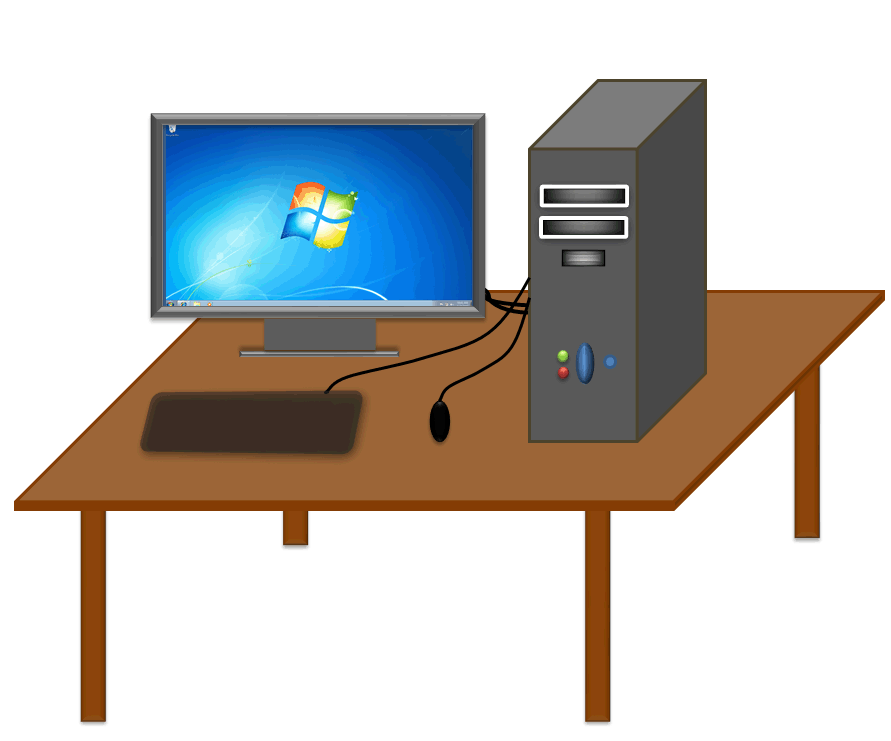 3.2. Tekstni okviriOkvir umećemo preko kartice ___________________, iz grupe alata _________________ kliknuti na gumb ____________________ .Tekstnom okviru možemo mijenjati:visinu i širinusamo visinusamo širinuništa od navedenogakako dodajemo ukrasni tekst__________________________________________________________________________________________________________________________________Na cd-u  otvori prezentaciju Načini prikaza slajda, pomoću tekstnih okvira dodaj nazive načina prikaza slajda.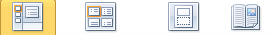 Tekstnim okvirima promijeni boju u crvenu, debljine crte 2 točkeTekstne okvire ispuni drugom bojom.Na crtež dodaj naslov „Načini prikaza slajda“ ukrasnim tekstom.Nacrtaj trokut, kružnicu, valjak, kvadrat i pravokutnik te upiši njihov naziv u lik.U novoj prezentaciji napravi shemu rada računala kao na slici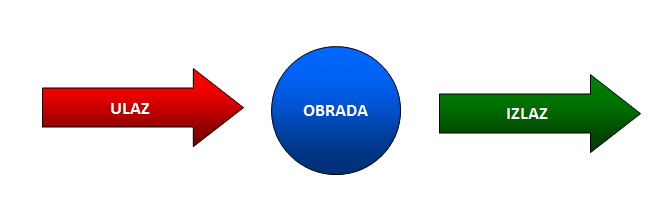 3.3. Dodatni elementi u prezentacijiZa izradu tablica koristimo karticu _______________ u grupi alata _________________ kliknemo na gumb ______________ .Tablicu možemo ubaciti i na druge načine, navedi ih: _________________________________________________________________________________________________________________________________________________________________________________________________________Kada se koristimo organizacijskim dijagramom?_______________________________________________________________________________________________________________________________________Nabroji elemente organizacijskog dijagrama:___________________________________________________________________________U programu PowerPoint napravi tablicu kao na sliciTablicu popuni sa sljedećim podacima:unesi pet svojih prijatelja i njihov opći uspjehširina okvira tablice neka iznosi 2 točkeimena učenika opći uspjeh ispiši fontom Comic Sans MS 16 točaka Boldstupce osjenčati po željis unesenim podacima napravi stupčasti grafikon napravi organizacijski dijagram:tako da je učenik u prvom retku Nadređeniučenik u drugom retku Pomoćnikučenici u trećem, četvrtom i petom retku Podređeni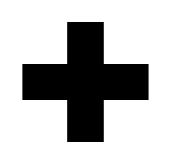 Premještanje ili kopiranje ćelija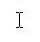 Označavanje jedne ili više ćelija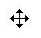 Stvaranje niza podataka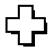 Proširivanje i sužavanje stupca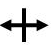 Označavanje mjesta unosa tekstaA5+A6Broj=A5+A68.5.2001=B2*(C1+C2)36525. srp35.00€76,00%25,7510:48:001.2.3.4.5.6.7.8.9.10.11.12.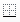 Spajanje ćelija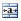 Boja ispune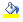 Boja fonta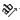 Obrubi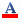 Orijentacija1394812Učenik1Učenik2Učenik3IvanMarkoIvanMješovita adresaA3B$4$C8Relativna adresa$G$9E6$F$3Apsolutna adresaG2$A$1B$2TočkaVolumenPrstenKolačStupacTortaRedakBurzaPovršinaNarukvicaMjehurićiCrtaTODAY ()Zaokružuje broj na zadani broj znamenkiSUMTraži najveći broj iz skupa zadanih brojevaROUNDZbraja sve brojeve u rasponu ćelijaCOUNTIspisuje današnji datumMAXBroji ćelije u rasponu koje sadrži brojeve1.2.3.4.5.6.7.8.Ime i prezime učenikaOpći uspjeh